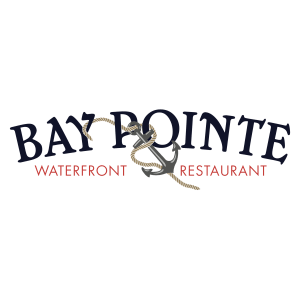 Private Events Menu64 Washington Court Quincy MA, 02169(617) 472-3200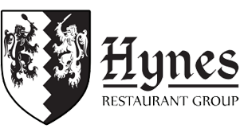 General Function InformationA 50-guest minimum is required to rent the Function Room.To reserve a date and time, a $250.00 Room Rental Fee is required. The Room Rental Fee is refundable within 2 weeks of the event date if cancelled. A $50.00 bartender fee is required for all events. Function times are available 12:00-4:00PM and 6:00-10:00PM.- Saturdays and Sundays, we also offer 11:00AM-3:00PM.For an additional $100.00, linens can be ordered for your event, this includes white tablecloths and a napkin color of your choice. Menu choices and a final guest amount must be confirmed, 7 days prior to the event. You will be responsible for the number of guests guaranteed. The Bay Pointe Function Contract must be signed within 1 week of reserving your event. Please contact us for a copy.Payment is due on the day of the event. The final check will include an automatic 20% Server Gratuity and 7% Meals Tax will be applied to the total. To help us cover a portion of the increase in cost of goods and labor, a 3% administrative fee will be added to all checks. We accept Visa, MasterCard, American Express, Discover, Money Orders, Bank Checks or Cash. We do not accept Personal Checks. Prices subject to change without noticePlated EntréesEntrées are served with our delicious Focaccia Bread, a Traditional Garden Salad with Italian Dressing, starch and vegetable, and dessert.Parties with a guest count of 70 or less may choose two (2) entrées to be served.Parties with a guest count over 70 may choose one (1) entrée to be served.Dinner served all day Saturdays and Sundays Chicken Bella Bocca				LUNCH: $26.00	DINNER: $29.00Chicken breast stuffed with prosciutto, provolone cheese and a zesty stuffing, topped with a delicate Madeira wine sauceBay Pointe Chicken				 LUNCH: $26.00	DINNER: $29.00Stuffed chicken breast with long grain rice and spring vegetables. Topped with Chardonnay wine sauceKing Cut Slow- Roasted Prime Rib (minimum of 10 orders)LUNCH: $32.95 	DINNER: $37.95Rosemary, Garlic, Natural JusSchrod Imperial				LUNCH: $26.95	DINNER: $29.95Baked schrod topped with medium shrimp and scallops with a lobster sherry cream sauceNew York Sirloin 				LUNCH: $32.95	DINNER: $36.95A 12 ounce sirloin steak complemented with a cognac mushroom pepper sauceSwordfish Angelo				LUNCH: $29.95	DINNER: $34.95Grilled swordfish steak, topped with shrimp and a sherry Newburg sauceBaked Stuffed Jumbo Shrimp		LUNCH: $27.95 	DINNER: $33.95Jumbo shrimp with a seafood stuffingChoice of Starch:			Choice of Vegetable:Baked Potato					Butternut SquashMashed Potatoes					Seasonal Mixed VegetablesDelmonico PotatoesChoice of Dessert: Homemade Apple Crisp made with Granny Smith Apples, Vanilla Ice Cream, Caramel and Fresh Whipped Cream, Or Our Delicious Chocolate Walnut Fudge CakeIf you prefer to bring your own cake or dessert, we will cut it and serve it free of charge.Prices subject to change without noticeBrunch Buffet-Fresh Fruit Salad-Mini Bagels and Assorted Muffins-French Toast-Scrambled Eggs-Bacon, Ham, and Sausage-Home Fries or Baked Ziti-Baked Haddock or Stuffed SoleCoffee, tea and juice included$29.95 per personBrunch Add-on’s-Waffle and Omelet Station, $7.95 per person  Prices subject to change without notice.Dinner Buffet-New England Clam Chowder-Caesar Salad or Garden Salad with Italian Dressing-Chicken and Broccoli Verdicchio-Baked Haddock-Delmonico Potatoes -Seasonal Mixed VegetablesLunch: $29.95 per personDinner: $34.95 per personDinner prices all day Saturday and Sunday Prices subject to change without notice.Appetizer BuffetChoose Three Appetizers:-Seafood Stuffed Mushrooms-Macaroni and Cheese Fritters-Mini Arancini-Spanakopita-Italian Style Meatballs-Mini Fish Cakes-Chicken Tenders(Buffalo, Teriyaki, or Plain)$25.00 per personAdditional appetizers, $7.00 per person/per appetizer Prices subject to change without notice.Optional Add-on’s-Fresh Fruit and Cheese Display, $7.95 per personPassed AppetizersChoice of 2, $7.95 per person-Seafood Stuffed Mushrooms-Macaroni and Cheese Fritters-Mini Arancini-Spanakopita-Italian Style Meatballs-Mini Fish Cakes-Chicken Tenders(Buffalo, Teriyaki, or Plain)Dessert-Homemade Apple Crisp, $7.95 per person-Chocolate Fudge Walnut Cake, $9.95 per person